Proposals for the future of SACREs, ASCs, RE and collective worship
2015 saw the publication of a number of significant reports for religious education, collective worship, SACREs and ASCs. This detailed paper written by Chair of NASACRE, David Hampshire, brings together proposals from three reports and the judgement of Mr Justice Warby in relation to the Secretary of State’s position regarding non-religious worldviews as part of GCSE Religious Studies. The reports do not cover the same themes, but there is significant overlap between them. The table below sets out the areas covered by the reports and the High Court judgement. 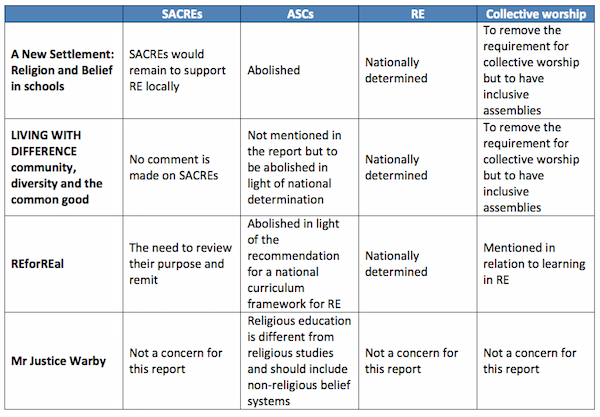 